LYONESSE LADYOFF-ISLANDS’ LAUNCH MOVEMENTSLYONESSE LADYOFF-ISLANDS’ LAUNCH MOVEMENTSLYONESSE LADYOFF-ISLANDS’ LAUNCH MOVEMENTSLYONESSE LADYOFF-ISLANDS’ LAUNCH MOVEMENTSLYONESSE LADYOFF-ISLANDS’ LAUNCH MOVEMENTSLYONESSE LADYOFF-ISLANDS’ LAUNCH MOVEMENTSLYONESSE LADYOFF-ISLANDS’ LAUNCH MOVEMENTSLYONESSE LADYOFF-ISLANDS’ LAUNCH MOVEMENTSLYONESSE LADYOFF-ISLANDS’ LAUNCH MOVEMENTSLYONESSE LADYOFF-ISLANDS’ LAUNCH MOVEMENTSCargo to be on the Quay for 0745 & 1130Cargo to be on the Quay for 0745 & 1130Cargo to be on the Quay for 0745 & 1130Cargo to be on the Quay for 0745 & 1130WEEK COMM: 21st SEPT 2020WEEK COMM: 21st SEPT 2020WEEK COMM: 21st SEPT 2020WEEK COMM: 21st SEPT 2020WEEK COMM: 21st SEPT 2020DEPART
from St. Mary’sDESTINATIONDESTINATIONARRIVEMONDAY 21ST SEPTEMBERMONDAY 21ST SEPTEMBERMONDAY 21ST SEPTEMBERMONDAY 21ST SEPTEMBERMONDAY 21ST SEPTEMBERMONDAY 21ST SEPTEMBERMONDAY 21ST SEPTEMBERMONDAY 21ST SEPTEMBERMONDAY 21ST SEPTEMBERMONDAY 21ST SEPTEMBERHIGH WATER:0806/5.8m5.8mAM08300900HIGH WATER:0806/5.8m5.8m10301100HIGH WATER:0806/5.8m5.8mLOW WATER:1431/0.7m0.7mPM12301250LOW WATER:1431/0.7m0.7m16301645LOW WATER:1431/0.7m0.7mTUESDAY 22ND SEPTEMBERTUESDAY 22ND SEPTEMBERTUESDAY 22ND SEPTEMBERTUESDAY 22ND SEPTEMBERTUESDAY 22ND SEPTEMBERTUESDAY 22ND SEPTEMBERTUESDAY 22ND SEPTEMBERTUESDAY 22ND SEPTEMBERTUESDAY 22ND SEPTEMBERTUESDAY 22ND SEPTEMBERHIGH WATER:0849/5.5m5.5mAM08300900HIGH WATER:0849/5.5m5.5m10301100HIGH WATER:0849/5.5m5.5mLOW WATER:1516/1.0m1.0mPM12301245LOW WATER:1516/1.0m1.0m1300LOW WATER:1516/1.0m1.0mWEDNESDAY 23RD SEPTEMBERWEDNESDAY 23RD SEPTEMBERWEDNESDAY 23RD SEPTEMBERWEDNESDAY 23RD SEPTEMBERWEDNESDAY 23RD SEPTEMBERWEDNESDAY 23RD SEPTEMBERWEDNESDAY 23RD SEPTEMBERWEDNESDAY 23RD SEPTEMBERWEDNESDAY 23RD SEPTEMBERWEDNESDAY 23RD SEPTEMBERHIGH WATER:0936/5.1m5.1mAM18300900HIGH WATER:0936/5.1m5.1m10301100HIGH WATER:0936/5.1m5.1mLOW WATER:1609/1.4m1.4mPM13001320LOW WATER:1609/1.4m1.4m1400LOW WATER:1609/1.4m1.4mTHURSDAY 24TH SEPTEMBERTHURSDAY 24TH SEPTEMBERTHURSDAY 24TH SEPTEMBERTHURSDAY 24TH SEPTEMBERTHURSDAY 24TH SEPTEMBERTHURSDAY 24TH SEPTEMBERTHURSDAY 24TH SEPTEMBERTHURSDAY 24TH SEPTEMBERTHURSDAY 24TH SEPTEMBERTHURSDAY 24TH SEPTEMBERHIGH WATER:1034/4.7m4.7mAM08300900HIGH WATER:1034/4.7m4.7m10301100HIGH WATER:1034/4.7m4.7mLOW WATER:1710/1.8m1.8mPM13001320LOW WATER:1710/1.8m1.8m1400LOW WATER:1710/1.8m1.8mFRIDAY 25TH SEPTEMBERFRIDAY 25TH SEPTEMBERFRIDAY 25TH SEPTEMBERFRIDAY 25TH SEPTEMBERFRIDAY 25TH SEPTEMBERFRIDAY 25TH SEPTEMBERFRIDAY 25TH SEPTEMBERFRIDAY 25TH SEPTEMBERFRIDAY 25TH SEPTEMBERFRIDAY 25TH SEPTEMBERHIGH WATER:1154/4.4m4.4mAM08300900HIGH WATER:1154/4.4m4.4m10201050HIGH WATER:1154/4.4m4.4mLOW WATER:1840/2.1m2.1mPM15001520LOW WATER:1840/2.1m2.1m1600LOW WATER:1840/2.1m2.1mSATURDAY 26TH SEPTEMBERSATURDAY 26TH SEPTEMBERSATURDAY 26TH SEPTEMBERSATURDAY 26TH SEPTEMBERSATURDAY 26TH SEPTEMBERSATURDAY 26TH SEPTEMBERSATURDAY 26TH SEPTEMBERSATURDAY 26TH SEPTEMBERSATURDAY 26TH SEPTEMBERSATURDAY 26TH SEPTEMBERHIGH WATER:1331/4.4m4.4mAM08300850HIGH WATER:1331/4.4m4.4m0940HIGH WATER:1331/4.4m4.4m11001130LOW WATER:0727/2.2m2.2mPMLOW WATER:0727/2.2m2.2mLOW WATER:0727/2.2m2.2mThe list is drawn up by the Captain of the launch and times are ex. St. Mary’s. Times of departure are approximate due to tide, wind and weather.  Passengers wishing to travel on ‘Lyonnesse Lady’, please advise the launch skipper through the quay.For further information ring quay: (01720) 424230.Office hours: The quay office is open 8am – 5pm Mondays to Fridays, and Saturday 8am – 12pm.The main office is open 9am – 5pm Monday to Friday, Saturdays 9am – 12pm.The list is drawn up by the Captain of the launch and times are ex. St. Mary’s. Times of departure are approximate due to tide, wind and weather.  Passengers wishing to travel on ‘Lyonnesse Lady’, please advise the launch skipper through the quay.For further information ring quay: (01720) 424230.Office hours: The quay office is open 8am – 5pm Mondays to Fridays, and Saturday 8am – 12pm.The main office is open 9am – 5pm Monday to Friday, Saturdays 9am – 12pm.The list is drawn up by the Captain of the launch and times are ex. St. Mary’s. Times of departure are approximate due to tide, wind and weather.  Passengers wishing to travel on ‘Lyonnesse Lady’, please advise the launch skipper through the quay.For further information ring quay: (01720) 424230.Office hours: The quay office is open 8am – 5pm Mondays to Fridays, and Saturday 8am – 12pm.The main office is open 9am – 5pm Monday to Friday, Saturdays 9am – 12pm.The list is drawn up by the Captain of the launch and times are ex. St. Mary’s. Times of departure are approximate due to tide, wind and weather.  Passengers wishing to travel on ‘Lyonnesse Lady’, please advise the launch skipper through the quay.For further information ring quay: (01720) 424230.Office hours: The quay office is open 8am – 5pm Mondays to Fridays, and Saturday 8am – 12pm.The main office is open 9am – 5pm Monday to Friday, Saturdays 9am – 12pm.The list is drawn up by the Captain of the launch and times are ex. St. Mary’s. Times of departure are approximate due to tide, wind and weather.  Passengers wishing to travel on ‘Lyonnesse Lady’, please advise the launch skipper through the quay.For further information ring quay: (01720) 424230.Office hours: The quay office is open 8am – 5pm Mondays to Fridays, and Saturday 8am – 12pm.The main office is open 9am – 5pm Monday to Friday, Saturdays 9am – 12pm.The list is drawn up by the Captain of the launch and times are ex. St. Mary’s. Times of departure are approximate due to tide, wind and weather.  Passengers wishing to travel on ‘Lyonnesse Lady’, please advise the launch skipper through the quay.For further information ring quay: (01720) 424230.Office hours: The quay office is open 8am – 5pm Mondays to Fridays, and Saturday 8am – 12pm.The main office is open 9am – 5pm Monday to Friday, Saturdays 9am – 12pm.The list is drawn up by the Captain of the launch and times are ex. St. Mary’s. Times of departure are approximate due to tide, wind and weather.  Passengers wishing to travel on ‘Lyonnesse Lady’, please advise the launch skipper through the quay.For further information ring quay: (01720) 424230.Office hours: The quay office is open 8am – 5pm Mondays to Fridays, and Saturday 8am – 12pm.The main office is open 9am – 5pm Monday to Friday, Saturdays 9am – 12pm.The list is drawn up by the Captain of the launch and times are ex. St. Mary’s. Times of departure are approximate due to tide, wind and weather.  Passengers wishing to travel on ‘Lyonnesse Lady’, please advise the launch skipper through the quay.For further information ring quay: (01720) 424230.Office hours: The quay office is open 8am – 5pm Mondays to Fridays, and Saturday 8am – 12pm.The main office is open 9am – 5pm Monday to Friday, Saturdays 9am – 12pm.The list is drawn up by the Captain of the launch and times are ex. St. Mary’s. Times of departure are approximate due to tide, wind and weather.  Passengers wishing to travel on ‘Lyonnesse Lady’, please advise the launch skipper through the quay.For further information ring quay: (01720) 424230.Office hours: The quay office is open 8am – 5pm Mondays to Fridays, and Saturday 8am – 12pm.The main office is open 9am – 5pm Monday to Friday, Saturdays 9am – 12pm.The list is drawn up by the Captain of the launch and times are ex. St. Mary’s. Times of departure are approximate due to tide, wind and weather.  Passengers wishing to travel on ‘Lyonnesse Lady’, please advise the launch skipper through the quay.For further information ring quay: (01720) 424230.Office hours: The quay office is open 8am – 5pm Mondays to Fridays, and Saturday 8am – 12pm.The main office is open 9am – 5pm Monday to Friday, Saturdays 9am – 12pm.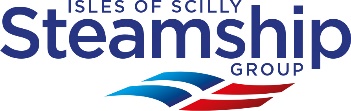 